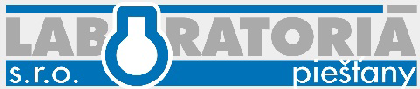 Žiadanka na vyšetrenie COVID-19 – samoplatcaRodné číslo / ID pacientaDátum narodeniamuž	☐ ženaPriezviskoMenoMobilné čísloEmailČíslo pasu/OPZahraničný prekladAnglický                                 NemeckýAnglický                                 NemeckýAnglický                                 NemeckýAnglický                                 NemeckýAnglický                                 NemeckýDátum a čas odberuDátum a čas odberuPoisťovňaPoisťovňa76767676